МКОУ «Кутишинская средняя общеобразовательная школа                                                                                                                    Утверждаю:                                                                                                                                                                                                                            директор МКОУ «Кутишинская СОШ»                                                                                                                                                                                   Гаджиев М.А. ______________                                                                                                                                                                                                                    2019 -2020 г.                                                                               План работы попечительского советана 2019/2020 учебный год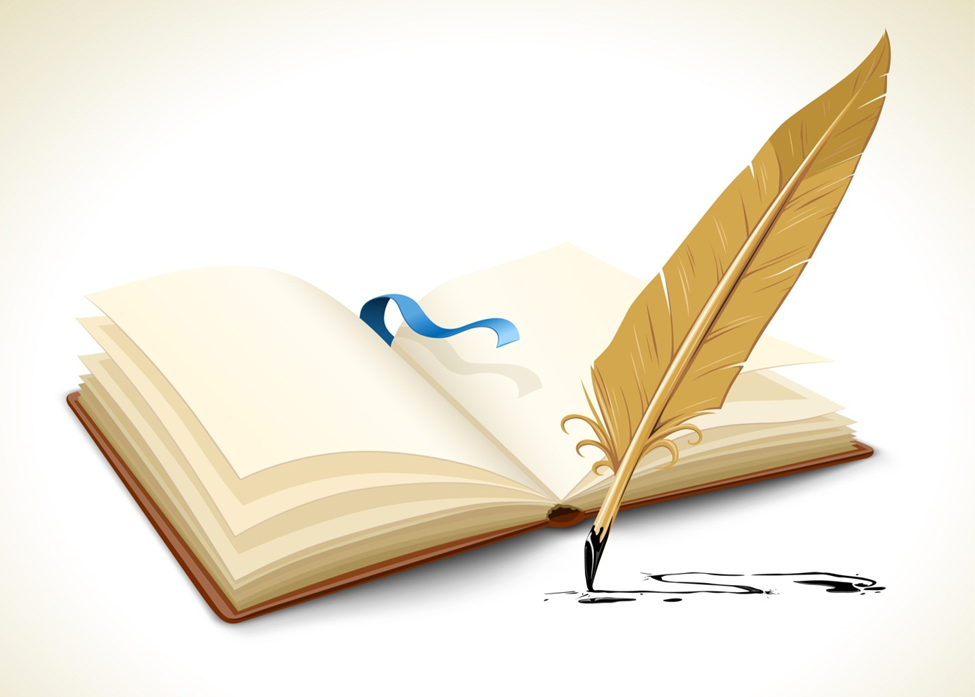 Цель деятельности Попечительского совета: оказание содействия в обеспечении деятельности и развития МКОУ «Кутишинская СОШ».Задачи:- содействие учреждению образования в развитии материально-технической базы, обеспечении качества образования; - разработка и реализация планов своей деятельности в интересах учреждения образования;  - содействие в улучшении условий труда педагогических и иных работников учреждения образования; - определение направлений, форм, размеров и порядка использования средств попечительского совета, в том числе на: - укрепление материально-технической базы; - благоустройство территории учреждения образования;; - проведение спортивно-массовых, физкультурно-оздоровительных, социально-культурных, образовательных мероприятий.ЗаседанияВремя проведенияОтветственные1. Отчет о ремонтных работах, проведенных в летний период 2019 года.2. Выборы попечительского совета. Утверждение плана работы попечительского совета.сентябрьсентябрь 2019секретарь попечительского советазаместитель директора по хозяйственной работе1. Отчет о выполнении внебюджетной деятельности в 2019 году. 2. Отчет об использовании добровольных родительских взносов за первое полугодие 2019/2020 учебного года.3. Определение направлений, форм, размеров и порядка использования средств ПС на 2019 год. Утверждение сметы расходов добровольных родительских средств на укрепление материально-технической базы в 2020 году.декабрьдекабрьдекабрьпредседатель попечительского советасекретарьдиректор школы, председатель попечительского совета, секретарь1. Содействие и финансовая поддержка мероприятий школы по благоустройству и озеленению пришкольной территории. 2. Планирование ремонтных работ по подготовке к новому 2020/2021 учебному году. 3. Состояние организации горячего питания детей. Работа школьной столовой.мартмартмартдиректор школы, председатель попечительского совета, секретарьзаместитель директора по хозяйственной работезаместитель директора по учебной работе1. Организация летнего оздоровления и полезной занятости учащихся во время каникул. Трудоустройство учащихся. 2.Отчет об использовании попечительских взносов за январь-май 2020 года.3. Содействие в финансировании и поддержке детских и молодежных инициатив, поощрение одарённых учащихся.маймаймайдиректор школы, председатель попечительского совета, секретарь, заместитель директора по учебной работесекретарь заместитель директора по учебной работе